Supplementary MaterialsSupplementary Tables:Supplementary Table 1. Average of relative abundances of OTUs shared in saliva samples (core saliva microbiota) in all points of the time-course.Supplementary Table 2. Average of elative abundances of OTUs shared in fecal samples (core gut microbiota) in all points of the time-course.Supplementary Table 3. OTUs shared between gut and salivary microbiota of the cohort of infants at each point of the time-course.a in bold are highlighted OTUs shared between gut and salivary microbiota in all points of the time course. Supplementary Table 4. Characteristics of networks of saliva, stool and saliva versus stool samples.Supplementary Figures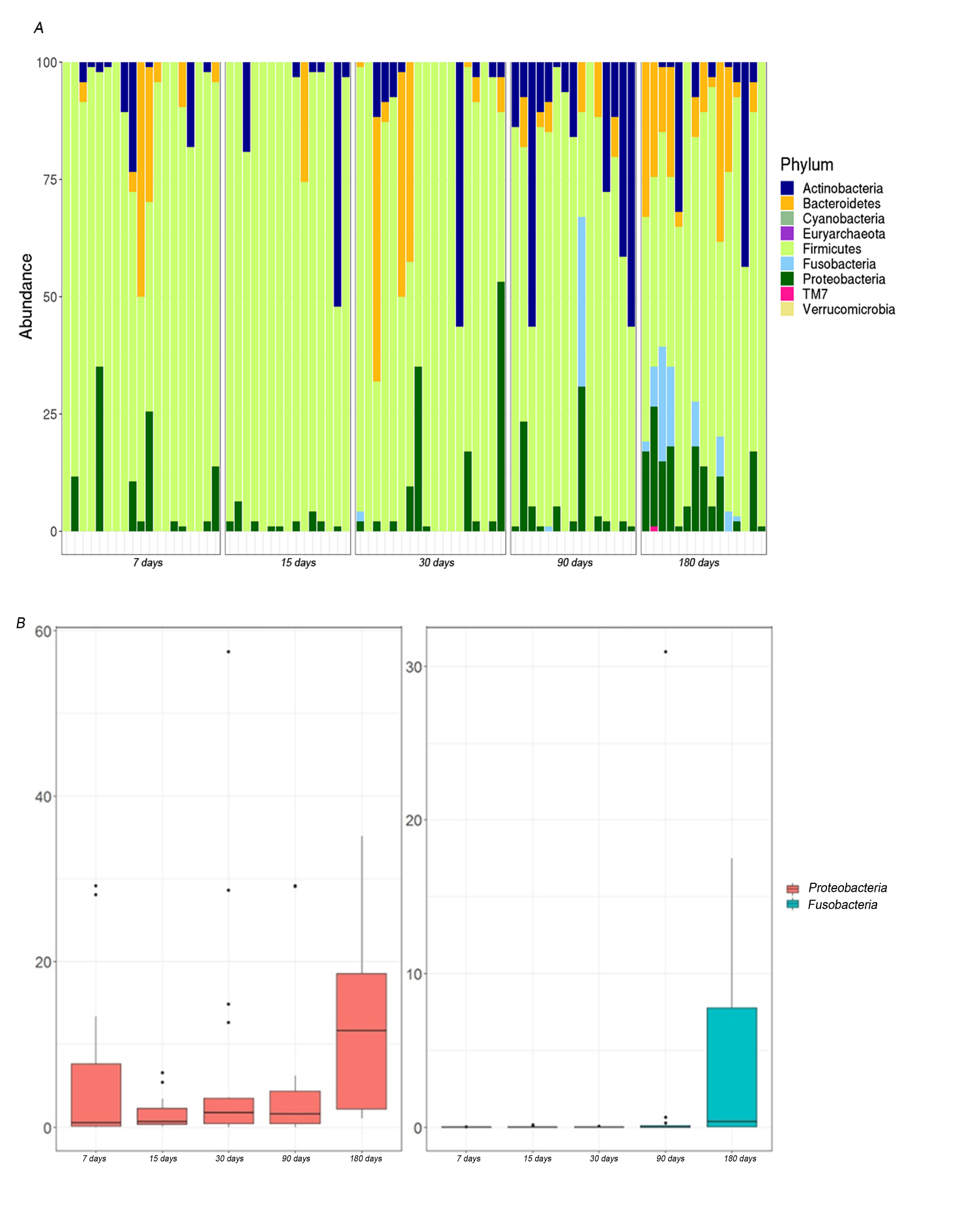 Supplementary Figure 1. Panel A. OTUs distribution of the salivary microbiota at phylum level. The bar graphs represent the average distribution of OTUs. Panel B. Histograms are referred to Kruskal Wallis test-based phyla distribution with a pFDR<0.05.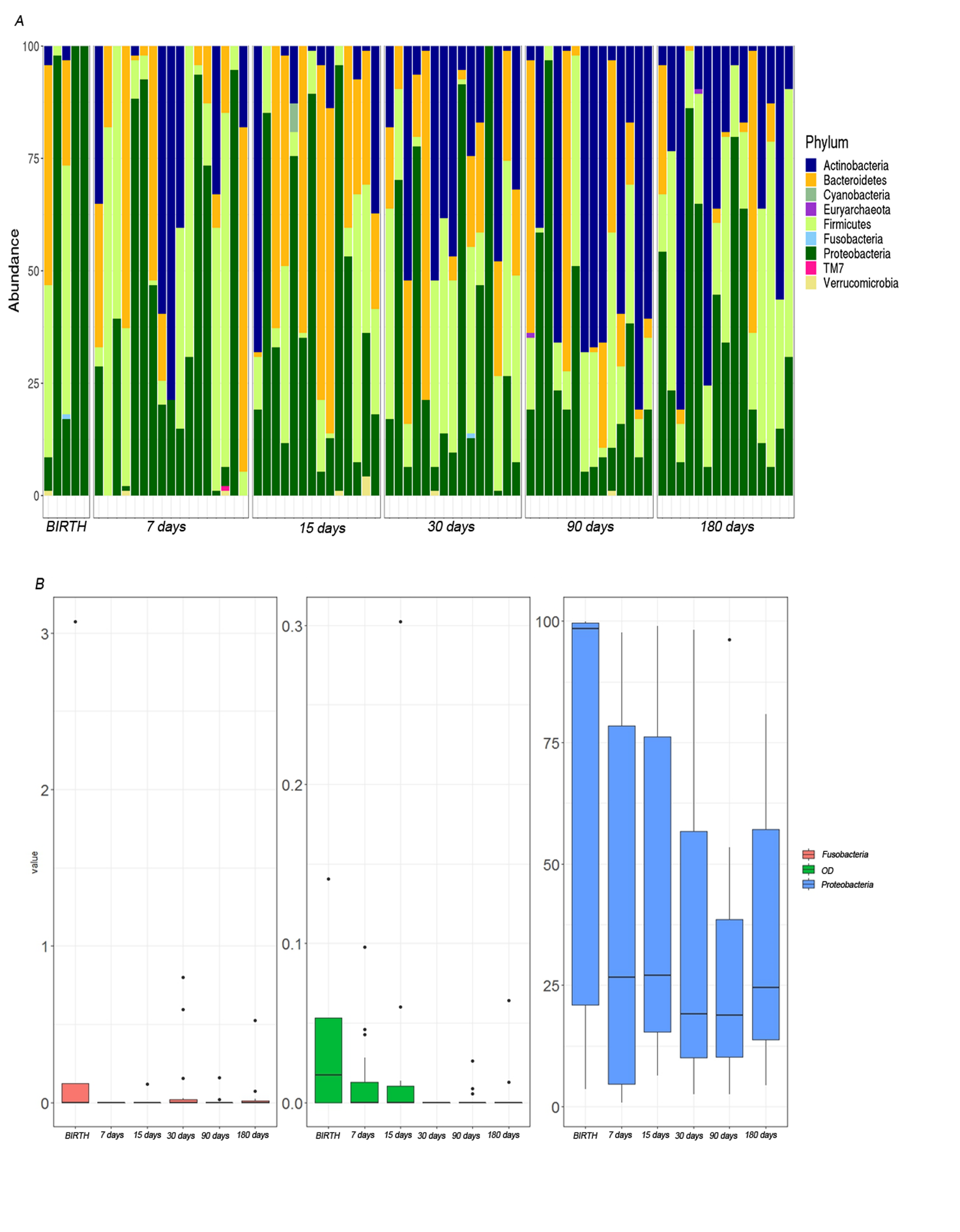 Supplementary Figure 2. Panel A. OTUs distribution of the gut microbiota at phylum level. The bar graphs represent the average distribution of OTUs. Panel B. Histograms above are referred to Kruskal Wallis test-based phyla distribution with a pFDR<0.05.Supplementary Figure 3. Colonization trends of the bacterial genera shared in all points of the time course between salivary (A) and gut (B) ecosystems.Genus7 days15 days30 days90 days180 daysRothia0.0130.0100.0181.6150.217Staphylococcus17.63018.94815.39116.99612.791Streptococcus71.30877.45379.66175.87466.999Gemellaceae_g6.4941.0080.7140.9442.322Veillonella0.0060.0410.0981.5834.976GenusBIRTH7 days15 days30 days90 days180 daysEnterobacteriaceae_g81.18613.11021.25526.28914.12214.749Erwinia0.0120.0220.1410.2770.0340.176Klebsiella0.0240.0110.0350.0270.0230.181Bacteroides3.4584.18013.0958.1971.2950.191Parabacteroides0.0020.0010.0120.2220.0070.003Bifidobacterium0.1420.0132.2716.93541.46713.901Akkermansia0.0010.0020.0230.1830.0090.106Staphylococcus0.0024.0311.2490.1530.3500.031Enterococcus0.0010.0380.0150.1210.6430.607Streptococcus0.0671.5920.5201.4554.0683.051Ruminococcaceae_g0.1050.0050.0121.4050.7880.146Lachnospiraceae_g0.0870.0050.0360.1180.1140.059Clostridium0.0010.0020.0040.0050.0080.010Veillonella0.3470.0220.3780.1750.3011.528Shared OTUsaShared OTUsaShared OTUsaShared OTUsaShared OTUsa7 days15 days30 days90 days180 daysStreptococcusStreptococcusStreptococcusStreptococcusStreptococcusStaphylococcusStaphylococcusStaphylococcusStaphylococcusStaphylococcusVeillonellaVeillonellaVeillonellaVeillonellaVeillonellaHaemophilusPlanococcaceae_gEnterobacteriaceae_gEnterobacteriaceae_gGemellaAcinetobacterEnterobacteriaceae_gCorynebacteriumPlanococcaceae_gGemellaGemellaceae_gHaemophilusGemellaceae_gPlanococcaceae_gGemellaceae_gGranulicatellaRothiaHaemophilusGemellaceae_gPrevotellaSalivaSalivaSalivaSalivaSalivaStool Stool Stool Stool Stool Stool Stool vs. Saliva  Stool vs. Saliva  Stool vs. Saliva  Stool vs. Saliva  Stool vs. Saliva  7 days15 days30 days90 days180 daysBirth7 days15 days30 days90 days180 days7 days15 days30 days90 days180 daysAvg. number of neighbors5.485.959.139.1010.8114.0312.1111.558.8212.868.065.515.408.275.536.58Network diameter12581088881191166988Characteristic path length3.121.963.174.133.003.503.972.794.343.264.712.082.273.963.213.45Clustering coefficient0.730.770.840.830.790.940.900.920.830.870.850.000.000.000.000.00Network centralization0.160.210.190.160.150.110.110.140.110.240.100.060.050.090.070.07Network heterogeneity0.670.540.480.510.610.410.510.710.430.700.460.650.400.510.570.55Network radius1115111111111111Network density0.110.150.140.160.140.190.100.110.080.120.080.070.090.090.070.07Connected components65213427346116375Shortest paths7225943666330649842346121726609714920256481230996804222286080Number of nodes5041645877751241021051121077860987696